ベンダーブース登録フォーム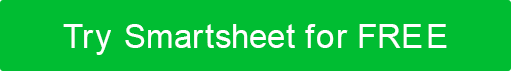 会社名住所 ライン 1住所 ライン 2電話|ファックスメールアドレスベンダーブース登録フォーム証明私はここに、提供されたすべての情報が私の知識と信念の限りにおいて真実かつ正確であることを確認し、この情報が見積もり、入札、および提案の評価において重要とみなされることを理解しています。提供された情報に影響を与えるステータスの変更については、当該変更から10日以内に通知する必要があります。 イベント情報イベント情報イベント情報イベント情報イベントタイトルイベントタイトルイベントタイトル登録締切日イベントの場所名イベントの場所名イベントの場所名イベント開催日イベントアドレスイベントアドレスイベントアドレス承認/拒否通知日電話ファクシミリ連絡先メールのイベント管理ポイント連絡先メールのイベント管理ポイントイベント ID。 該当する場合イベント ID。 該当する場合イベントウェブサイトイベントウェブサイトイベントスケジュールイベントスケジュールイベントスケジュールベンダーの入居イベント時間ベンダーの退去イベントの説明ベンダースペース情報ベンダースペース情報ベンダースペース情報ベンダー・スペースのサイズベンダー・スペースのサイズ基本コスト私たちが提供するものベンダーが提供する必要があるもの有料イベントスペースとアメニティに関する追加情報基本料金および追加アイテム料金の支払い情報ベンダー情報ベンダー情報ベンダー情報ベンダー情報ベンダー名ベンダー名ベンダー名登録提出日イベントアドレスイベントアドレスイベントアドレスイベントアドレス電話ファクシミリ電子メール電子メールベンダー ID。 該当する場合ベンダー ID。 該当する場合ウェブサイトウェブサイトベンダーの説明名前タイトル署名日付フォーム送信プロセスの完了キャンセル条件/手数料免責事項Web サイトで Smartsheet が提供する記事、テンプレート、または情報は、参照のみを目的としています。当社は、情報を最新かつ正確に保つよう努めていますが、本ウェブサイトまたは本ウェブサイトに含まれる情報、記事、テンプレート、または関連グラフィックに関する完全性、正確性、信頼性、適合性、または可用性について、明示的または黙示的を問わず、いかなる種類の表明または保証も行いません。したがって、お客様がそのような情報に依拠する行為は、お客様ご自身の責任において厳格に行われるものとします。